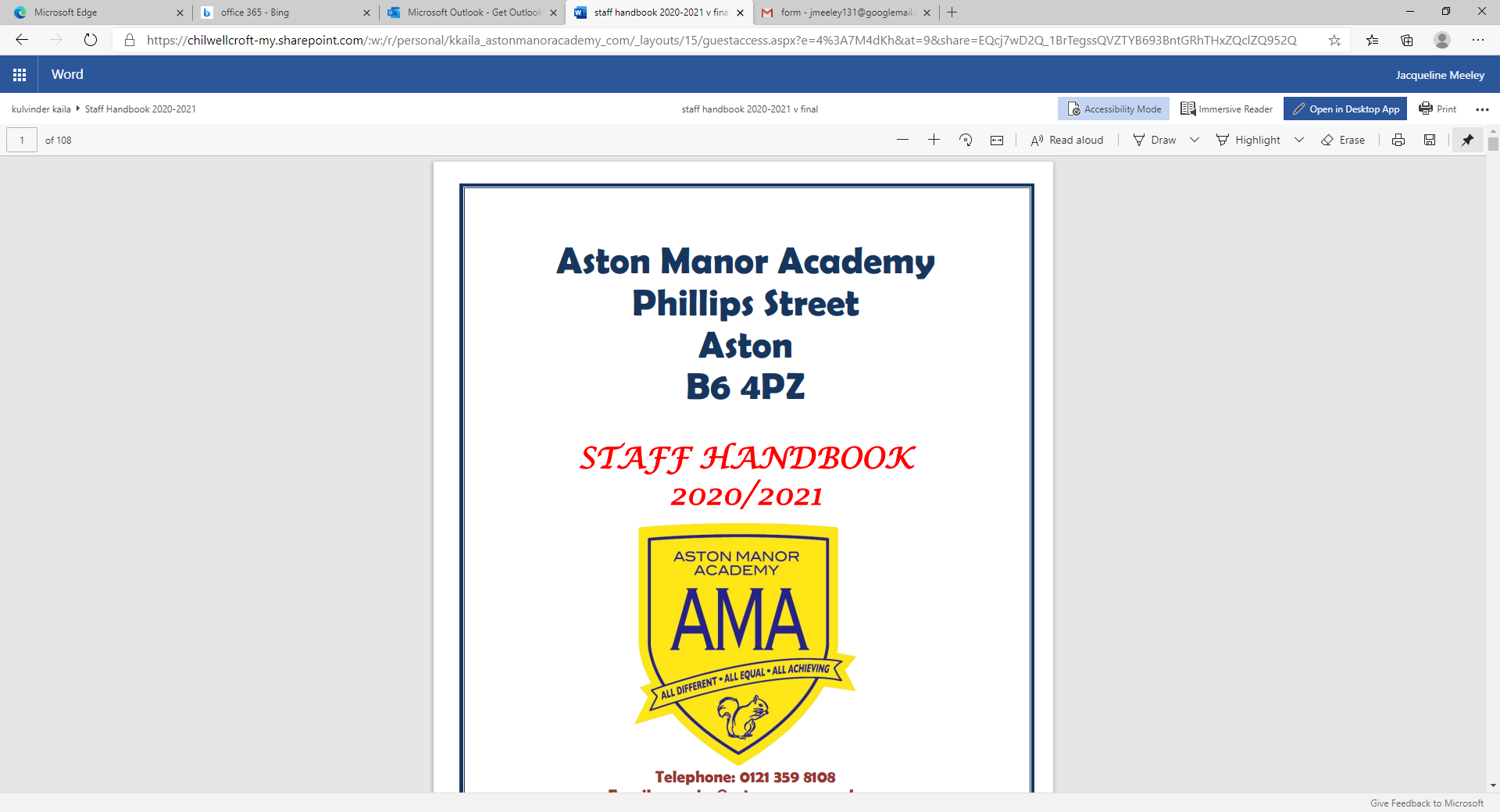 EXAM CONTINGENCY PLAN2022/23This plan is reviewed annually to ensure compliance with current regulationsKey staff involved in the planPurpose of the planThis plan examines potential risks and issues that could cause disruption to the exams process at Aston Manor Academy. By outlining actions/procedures to be invoked in case of disruption it is intended to mitigate the impact these disruptions have on our exam process. Alongside internal processes, this plan is informed by the Ofqual Exam system contingency plan: England, Wales and Northern Ireland which provides guidance in the publication What schools and colleges and other centres should do if exams or other assessments are seriously disrupted and the JCQ Joint Contingency Plan for the Examination System in England, Wales and Northern Ireland.This plan also confirms Aston Manor Academy’s compliance with JCQ’s General Regulations for Approved Centres (section 5.3) that the centre has in place: a written examination contingency plan which covers all aspects of examination administration. This will allow members of the senior leadership team to act immediately in the event of an emergency or staff absence. The examination contingency plan should reinforce procedures in the event of the centre being unavailable for examinations, or on results day, owing to an unforeseen emergency. The potential impact of a cyber-attack should also be considered.Possible causes of disruption to the exam processExam officer extended absence at key points in the exam process (cycle)ALS lead/SENCo extended absence at key points in the exam cycleTeaching staff extended absence at key points in the exam cycleInvigilators - lack of appropriately trained invigilators or invigilator absenceExam rooms - lack of appropriate rooms or main venues unavailable at short noticeCyber-attackFailure of IT systemsEmergency evacuation of the exam room (or centre lock down)Disruption of teaching time in the weeks before an exam – centre closed for an extended periodCandidates at risk of being unable to take examinations - centre remains open Centre at risk of being unable to open as normal during the examination period (Including in the event of the centre being unavailable for examinations owing to an unforeseen emergency) Disruption in the distribution of examination papers Disruption to transporting completed examination scripts Assessment evidence is not available to be marked Centre unable to distribute results as normal or facilitate post results services (Including in the event of the centre being unavailable on results day owing to an unforeseen emergency)Further guidance to inform procedures and implement contingency planningOfqual (Ofqual guidance extract above taken directly from the Exam system contingency plan: England, Wales and Northern Ireland - What schools and colleges and other centres should do if exams or other assessments are seriously disrupted (last updated 30 September 2021) https://www.gov.uk/government/publications/exam-system-contingency-plan-england-wales-and-northern-ireland/what-schools-and-colleges-should-do-if-exams-or-other-assessments-are-seriously-disrupted) JCQ(JCQ guidance above taken directly from Instructions for conducting examinations 2022-2023 http://www.jcq.org.uk/exams-office/ice---instructions-for-conducting-examinations, section 15, Contingency planning)JCQ Joint Contingency Plan www.jcq.org.uk/exams-office/other-documents JCQ notice - Preparing for disruption to examinations (effective from 11 October 2021) www.jcq.org.uk/exams-office/other-documents  JCQ Notice to Centres - Examination contingency plan/examinations policy www.jcq.org.uk/exams-office/general-regulations/notice-to-centres--exam-contingency-plan/ General Regulations for Approved Centres www.jcq.org.uk/exams-office/general-regulations Guidance notes on alternative site arrangements www.jcq.org.uk/exams-office/online-forms Guidance notes for transferred candidates www.jcq.org.uk/exams-office/online-forms Instructions for conducting examinations www.jcq.org.uk/exams-office/ice---instructions-for-conducting-examinations  A guide to the special consideration process www.jcq.org.uk/exams-office/access-arrangements-and-special-consideration/regulations-and-guidanceGOV.UKDispatch of exam scripts guide: Ensuring the service runs smoothly; Contingency planning www.gov.uk/government/publications/dispatch-of-exam-scripts-yellow-label-serviceWalesSchool closures: examinations gov.wales/school-closures-examinations Opening schools in extremely bad weather: guidance for schools gov.wales/opening-schools-extremely-bad-weather-guidance-schools ProtectUKwww.protectuk.police.uk National Cyber Security CentreThe NCSC's free Web Check and Mail Check services can help protect schools from cyber-attacks.  Two NCSC cyber security services, which are already helping thousands of organisations to protect their websites and email servers from cyber-attacks, are now available to all UK schools.  Both tools are available free of charge, are quick to set up, and thereafter run automatically.  More information is available from the NCSC website.The Department for Education has been asking centres to review National Cyber Security Centre advice following increasing number of cyber-attacks involving ransomware infections. The NCSC information supports centres in cyber security preparedness and mitigation work. Ransomware attacks continue and the Department is reminding centres to review the NCSC advice and to take precautions. This includes ensuring that you have backups in place for your key services and data. For ease of reference, the Department has highlighted key links relating to the NCSC cyber security guidance below: More ransomware attacks on UK education - NCSC.GOV.UK Ransomware advice and guidance for your IT teams to implement Offline backups in an online world Backing up your data Practical resources to help improve your cyber security Building Resilience: Ransomware and the risks to schools and ways to prevent it School staff offered training to help shore up cyber defences - NCSC.GOV.UK RoleName(s)Head of centreJill SweeneyExams officer line manager (Senior leader)James ForbesExams officerJacqueline MeeleySENCoBhupinder OubhieSenior leader(s)Stacey Lander, Neil Turner, Zoe JonesCriteria for implementation of the planKey tasks required in the management and administration of the exam cycle not undertaken including:Planningannual data collection exercise not undertaken to collate information on qualifications and awarding body specifications being deliveredannual exams plan not produced identifying essential key tasks, key dates and deadlinessufficient invigilators not recruitedEntriesawarding bodies not being informed of early/estimated entries which prompts release of early information required by teaching staffcandidates not being entered with awarding bodies for external exams/assessmentawarding body entry deadlines missed or late or other penalty fees being incurred Pre-examsinvigilators not trained or updated on changes to instructions for conducting examsexam timetabling, rooming allocation; and invigilation schedules not preparedcandidates not briefed on exam timetables and awarding body information for candidatesconfidential exam/assessment materials and candidates’ work not stored under required secure conditions internal assessment marks and samples of candidates’ work not submitted to awarding bodies/external moderatorsExam timeexams/assessments not taken under the conditions prescribed by awarding bodiesrequired reports/requests not submitted to awarding bodies during exam/assessment periods, for example very late arrival, suspected malpractice, special considerationcandidates’ scripts not dispatched as required for marking to awarding bodiesResults and post-resultsaccess to examination results affecting the distribution of results to candidates the facilitation of the post-results servicesCentre actions to mitigate the impact of the disruptionFortnightly line management meetings are held in which upcoming events in the examination cycle are identified and appropriate actions discussed. Any risks to the smooth running of the exam series would be raised during these meetings and resources would be allocated accordingly. The exams policy outlines how each task in the exam cycle is undertaken. In the event of extended absence on the part of the exams officer, SLT would review the upcoming tasks and utilise staff as required. A key dates document is created and updated throughout the year, showing the exam board deadlines for all major tasks. Criteria for implementation of the planKey tasks required in the management and administration of the access arrangements process within the exam cycle not undertaken including:Planningcandidates not tested/assessed to identify potential access arrangement requirementscentre fails to recognise its duties towards disabled candidates as defined under the terms of the Equality Act 2010evidence of need and evidence to support normal way of working not collated Pre-examsapproval for access arrangements not applied for to the awarding bodycentre-delegated arrangements not put in placemodified paper requirements not identified in a timely manner to enable ordering to meet external deadlinestaff (facilitators) providing support to access arrangement candidates not allocated and trainedExam timeaccess arrangement candidate support not arranged for exam roomsCentre actions to mitigate the impact of the disruptionIn the event of long-term absence on the part of the SENCo their line manager would review the working pattern of the rest of the SEN team and feed this back to SLT. They would then decide how best to utilise the resources in the team to ensure that key tasks are completed.Criteria for implementation of the planKey tasks not undertaken including:Early/estimated entry information not provided to the exams officer on time; resulting in pre-release information not being receivedFinal entry information not provided to the exams officer on time; resulting in candidates not being entered for exams/assessments or being entered late/late or other penalty fees being charged by awarding bodiesNon-examination assessment tasks not set/issued/taken by candidates as scheduledCandidates not being informed of centre assessed marks before marks are submitted to the awarding body and therefore not being able to consider appealing internal assessment decisions and requesting a review of the centre’s markingInternal assessment marks and candidates’ work not provided to meet awarding body submission deadlinesCentre actions to mitigate the impact of the disruptionWe have a strong TLR structure in place which ensures that key exam tasks will always be completed by a member of teaching staff who understands the curriculum and, where possible, knows the students who would be affected. For example, if a subject teacher is absent then the responsibility would lie with the subject leader or the Head of Department who would assess the risks and utilise resources.Internal deadlines are always set in advance of exam board deadlines to allow some flexibility in case of staff absence.Criteria for implementation of the planFailure to recruit and train sufficient invigilators to conduct examsInvigilator shortage on peak exam daysInvigilator absence on the day of an examCentre actions to mitigate the impact of the disruptionMaintaining a large bank of trained invigilators and ensuring that TAs also benefit from regular training minimises the risk of a shortage. Invigilator availability is requested weeks in advance of each exam series which minimizes last minute changes and allows us to assess if we need to expand the bank of invigilators. New invigilators are recruited early in the academic year so they have the opportunity to get experience during mock exams and smaller exam seasons, ahead of the summer series. In line with JCQ guidelines, we hold annual invigilator training sessions during which any policy changes can be communicated and adequate training for new invigilators is provided.  Criteria for implementation of the planExams officer unable to identify sufficient/appropriate rooms during exams timetable planningInsufficient rooms available on peak exam daysMain exam venues unavailable due to an unexpected incident at exam timeCentre actions to mitigate the impact of the disruptionWe have multiple rooms which are used for exams. If necessary, the sports hall or the gym would be made available, along with any other classrooms required. If necessary, one year group would be asked to stay at home if classrooms were required for exams.Students would be informed via email and text in the first. Information would also be shared via the school website and social media. Someone would be on hand to meet students as they enter the school building and inform them of any changes to exam timings or venues.  Criteria for implementation of the planWhere a cyber-attack may compromise any aspect of deliveryCentre actions to mitigate the impact of the disruptionOur management information system is cloud-based meaning it can be accessed anywhere and does not rely on the school networkIf required, entries could be made or results could be downloaded via the exam board websites rather than through EDIDocuments relating to exams are saved in the cloud rather than on the network, minimising the risk of data lossThere is a robust system for backing up dataCriteria for implementation of the planMIS system failure at final entry deadlineMIS system failure during exams preparationMIS system failure at results release timeCentre actions to mitigate the impact of the disruptionDaily hardware checks are undertaken by the IT support team to ensure that problems are discovered and rectified as soon as possible. Backups are made and stored in a fire proof safe every night to ensure minimal data loss should the system need to be restored. All computers in the centre are protected by anti-virus software to help prevent virus attacks and servers are kept up to date with security updates provided by Microsoft. Our MIS is web-based so could be accessed from elsewhere if the school system was down for any reason. Chilwell Croft is a local school within our trust which could be utilised if required. We have a contact in place with an MIS support provider which offers support for general queries, updating, maintenance and disaster recovery situations.Criteria for implementation of the planWhole centre evacuation (or lock down) during exam time due to serious incident resulting in exam candidates being unable to start, proceed with or complete their examsCentre actions to mitigate the impact of the disruptionrefer to and invoke its (exams) emergency evacuation policy/procedure in line with JCQ's 'Centre emergency evacuation procedure' (or its (exams) lockdown policy)contact the relevant awarding body as soon as possible and follow its instructionswhere accommodation is limited, prioritise candidates whose progression will be severely delayed if they do not take their exam or timetabled assessment when planned(after the exam) consider whether any candidate's ability to take the assessment or demonstrate their level of attainment has been materially affected and, if so, apply for special considerationIn the case of a school lock down, the Lockdown Policy and the Exams Emergency Evacuation Policy will be followed. This will be communicated to invigilators prior to exams and a hard copy will be available in each exam room.Criteria for implementation of the planCentre closed or candidates are unable to attend for an extended period during normal teaching or study supported time, interrupting the provision of normal teaching and learningCentre actions to mitigate the impact of the disruptionrecognise it remains the responsibility of the centre to prepare students, as usual, for examinationsfacilitate alternative methods of learningcommunicate with candidates (and where appropriate, parents/carers) information relating to alternative methods of learning. Students would be informed via email and text in the first. Information would also be shared via the school website and social media.take advice offered by the awarding body regarding alternative arrangements for conducting examinations that may be availabletake advice offered by the awarding body on the options for candidates who have not been able to take scheduled examinationsadvise candidates, where appropriate, of the opportunities to take their exam or assessment at a later dateCriteria for implementation of the planCandidates at risk of being unable to attend the examination centre to take examinations as normalCentre actions to mitigate the impact of the disruptiontake advice offered by the awarding body on the options for candidates who have not been able to take scheduled examinationsdiscuss alternative arrangements with the awarding body if a candidate misses an exam or loses their assessment due to an emergency, or other event, outside of the candidate’s controlidentify whether the exam or timetabled assessment can be sat at an alternative venue, in agreement with the relevant awarding body, ensuring the secure transportation of questions papers or assessment materials to the alternative venuecommunicate with candidates (and where appropriate, parents/carers) via text and email any changes to the exam or assessment timetable or to the venueconsider whether any candidates’ ability to take the assessment or demonstrate their level of attainment has been materially affected and, if so, apply for special considerationCriteria for implementation of the planCentre at risk of being unable to open as normal for scheduled examinations Centre actions to mitigate the impact of the disruptiontake advice, or follow instructions, from relevant local or national agencies in deciding whether the centre is able to opencontact the relevant awarding body as soon as possible and follow its instructionsdiscuss alternative arrangements with the awarding body if the exam or assessment cannot take placefollow guidance provided by the awarding body on the conduct of examinations in such circumstanceswhere accommodation is limited, prioritise candidates whose progression will be severely delayed if they do not take their exam or timetabled assessment when plannedcommunicate with candidates via text and email (and where appropriate, parents/carers) any changes to the exam or assessment timetable or to the venueconsider whether any candidates’ ability to take the assessment or demonstrate their level of attainment has been materially affected and, if so, apply for special considerationCriteria for implementation of the planDisruption to the distribution of examination papers to the centre in advance of examinationsCentre actions to mitigate the impact of the disruptionawarding organisations to provide centres with electronic access to examination papers via a secure external network. Centres would need to ensure that copies are received, made and stored under secure conditions and should have plans in place to facilitate such an action. Awarding organisations would provide guidance on the conduct of examinations in such circumstances.as a last resort, and in close collaboration with centres and regulators, awarding organisations to consider scheduling of the examination on an alternative dateCriteria for implementation of the planDelay in normal collection arrangements for completed examination scripts/assessment evidenceCentre actions to mitigate the impact of the disruptionwhere examinations are part of the national ‘yellow label’ service or where awarding bodies arrange collections, centres should contact the relevant awarding bodies for advice and instructions and should not make their own arrangements for transportation unless told to do so by the awarding body for any examinations where centres make their own collection arrangements, centres should investigate alternative options that comply with the requirements detailed in the JCQ publication Instructions for conducting examinations centres to ensure secure storage of completed examination scripts until collection Criteria for implementation of the planLarge scale damage to or destruction of completed examination scripts/assessment evidence before it can be markedCompleted examination scripts/assessment evidence does not reach awarding organisations Centre actions to mitigate the impact of the disruptionawarding organisations to generate candidate marks for affected assessments based on other appropriate evidence of candidate achievement as defined by the awarding organisations where marks cannot be generated by awarding organisations candidates may need to retake affected assessment in a subsequent assessment seriesCriteria for implementation of the planCentre is unable to access or manage the distribution of results to candidates, or to facilitate post-results servicesCentre actions to mitigate the impact of the disruptionDistribution of results: centre to make arrangements to access its results at an alternative site, in agreement with the relevant awarding organisation centres to make arrangements to coordinate access to post results services from an alternative site centres to share facilities with other centres if this is possible, in agreement with the relevant awarding organisationFacilitation of post results services: centre to make arrangements to make post results requests at an alternative location centres to contact the relevant awarding organisation if electronic post results requests are not possible)What schools and colleges and other centres should do if exams or other assessments are seriously disruptedContingency planningYou should prepare for possible disruption to exams and other assessments and make sure staff are aware of these plans.emergency planning and response from the Department for Education in Englandschool organisation: local-authority-maintained schools from the Department for Education in England exceptional closure days from the Department of Education in Northern Irelandchecklist - exceptional closure of schools from the Department of Education in Northern Irelandschool terms and school closures from NI Directopening schools in extremely bad weather - guidance for schools from the Welsh Governmentbomb threats procedures for handling bomb threats from the National Counter Terrorism Security OfficeDisruption to assessments or examsIn the absence of any instruction from the relevant awarding organization, you should make sure that any exam or timetabled assessment takes place if it is possible to hold it. This may mean relocating to alternative premises. You should discuss alternative arrangements with your awarding organisation if:the exam or assessment cannot take placea student misses an exam or loses their assessment due to an emergency, or other event, outside of the student’s controlSee also the JCQ Joint Contingency Plan for the Examination System in England, Wales and Northern Ireland.Steps you should takeExam planningReview contingency plans well in advance of each exam or assessment series. Consider how, if the contingency plan is invoked, you will comply with the awarding organisation’s requirements.In the event of disruptionContact the relevant awarding organisation and follow its instructions.Take advice, or follow instructions, from relevant local or national agencies in deciding whether your centre is able to open.Identify whether the exam or timetabled assessment can be sat at an alternative venue, in agreement with the relevant awarding organisation, ensuring the secure transportation of questions papers or assessment materials to the alternative venue.Where accommodation is limited, prioritise students whose progression will be severely delayed if they do not take their exam or timetabled assessment when planned.In the event of an evacuation during an examination please refer to JCQ’s Centre emergency evacuation procedure.Communicate with parents, carers and students any changes to the exam or assessment timetable or to the venue.Communicate with any external assessors or relevant third parties regarding any changes to the exam or assessment timetable.After the examConsider whether any students’ ability to take the assessment or demonstrate their level of attainment has been materially affected and, if so, apply for special consideration.Advise students, where appropriate, of the opportunities to take their exam or assessment at a later date.Ensure that scripts are stored under secure conditions.Return scripts to awarding organisations in line with their instructions. Never make alternative arrangements for the transportation of completed exam scripts, unless told to do so by the awarding organisation.Steps the awarding organisation should takeExam planningEstablish and maintain, and at all times comply with, an up-to-date, written contingency plan.Ensure that the arrangements in place with centres and other third parties enable them to deliver and award qualifications in accordance with their conditions of recognition.In the event of disruptionTake all reasonable steps to mitigate any adverse effect, in relation to their qualifications, arising from any disruption.Provide effective guidance to any of their centres delivering qualifications.Ensure that where an assessment must be completed under specified conditions, students complete the assessment under those conditions (other than where any reasonable adjustments or special considerations require alternative conditions).Promptly notify the relevant regulators about any event which could have an adverse effect on students, standards or public confidence.Coordinate its communications with the relevant regulators where the disruption has an impact on multiple centres or a wide range of learners.After the examConsider any requests for special consideration for affected students. For example, those who may have lost their internally assessed work or whose performance in assessments or exams could have been affected by the disruption.If any students miss an exam or are disadvantaged by the disruptionIf some of the students have been adversely affected by the disruption, you should ask the awarding organisation about applying for special consideration.Decisions about special consideration, when it is or is not appropriate, is for each awarding organisation to make. Their decisions might be different for different qualifications and for different subjects.See also JCQ’s guidance on special considerationsWider communicationsThe regulators, Ofqual in England, Qualifications Wales in Wales and CCEA Regulation in Northern Ireland, will share timely and accurate information, as required, with awarding organisations, government departments and other stakeholders.The Department for Education in England, the Department of Education in Northern Ireland and the Welsh Government will inform the relevant government ministers as soon as it becomes apparent that there will be significant local or national disruption; and ensure that they are kept updated until the matter is resolved.Awarding organisations will alert the Universities and Colleges Admissions Service (UCAS) and the Central Applications Office (CAO) about any impact of the disruption on their deadlines and liaise regarding student progression to further and higher education.Awarding organisations will alert relevant professional bodies or employer groups if the impact of disruption particularly affects them.Widespread national disruption to the taking of examinations or assessmentsThe governments’ view across England, Wales and Northern Ireland is education should continue in 2021 to 2022 with schools remaining open and that examinations and assessments will go ahead in both autumn 2021 and summer 2022.As education is devolved, in the event of any widespread sustained national disruption to examinations or assessments, national government departments will communicate with regulators, awarding organisations and centres prior to a public announcement. Regulators will provide advice to government departments on implications for exam timetables.We will update this page as necessary, with any further relevant links, should national disruption occur.15.1 The qualification regulators, awarding bodies and government departments responsible for education have prepared and agreed information for schools and colleges in the event of examinations being seriously disrupted. This jointly agreed information will ensure consistency of response in the event of major disruption to the examinations system affecting significant numbers of candidates. 15.2 In addition, awarding bodies have their own well-established contingency plans in place to respond to disruptions. It is important that exams officers who are facing disruption liaise directly with the relevant awarding body/bodies. 15.3 Centres should prepare plans for any disruption to examinations as part of their general emergency planning. It is important to ensure that relevant centre staff are familiar with the plan.  Consideration should be given as to how these arrangements will be communicated to candidates, parents and staff should disruption to examinations occur. 15.4 In the event that the head of centre decides the centre cannot be opened for scheduled examinations, the relevant awarding body must be informed as soon as possible. Awarding bodies will be able to offer advice regarding the alternative arrangements for conducting examinations that may be available and the options for candidates who have not been able to take scheduled examinations.  15.5 The awarding bodies will designate  ‘contingency days’ for examinations, summer 2023. This is consistent with the qualification regulators’ document Exam system contingency plan: England, Wales and Northern Ireland: https://www.gov.uk/government/publications/exam-system-contingency-plan-england-wales-and-northern-ireland The designation of ‘contingency days’ within the common examination timetable is in the event of national or significant local disruption to examinations. It is part of the awarding bodies’ standard contingency planning for examinations. In the event of national disruption to a day of examinations in summer 2023, the awarding bodies will liaise with the qualification regulators and government departments to agree the most appropriate option for managing the impact. As a last resort the affected examinations will be rescheduled. Although every effort would be taken to keep the impact to a minimum, it is possible that there could be more than one timetable date affected following the disruption, up to and including the last contingency day. Centres will be alerted if it is agreed to reschedule the examinations and the affected candidates will be expected to make themselves available in such circumstances. The decision regarding the rescheduling of examinations will always rest with the awarding body. The centre must conduct the examination on the scheduled date unless instructed to do otherwise by the awarding body. Where candidates choose not to be available for the rescheduled examination(s) for reasons other than those traditionally covered by special consideration, they will not be eligible for enhanced grading arrangements. Centres must therefore ensure candidates and parents are aware of the contingency arrangements so that they may take them into account when making their plans for the summer. However, the awarding bodies will not insist upon candidates being available throughout the entire timetable period as a matter of course. 